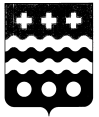 СОВЕТ ДЕПУТАТОВ МОЛОКОВСКОГО СЕЛЬСКОГО ПОСЕЛЕНИЯ МОЛОКОВСКОГО РАЙОНА ТВЕРСКОЙ  ОБЛАСТИРЕШЕНИЕот  19.02.2020г.                                    п. Молоково                                             № 143О плане работы Совета депутатовМолоковского сельского поселенияна 2020 годСовет депутатов Молоковского сельского поселения Р Е Ш И Л:Утвердить план работы Совета депутатов Молоковского сельского поселения на 2020 год (прилагается).Решение Совета депутатов Молоковского сельского поселения № 109 от 25.02.2019 года «О плане работы Совета депутатов Молоковского сельского поселения на 2019 год» с контроля снять.Контроль за исполнением настоящего решения возложить на Смирнову Елену Валентиновну, секретаря Совета депутатов Молоковского сельского поселения.Глава Молоковского сельского поселения                                                                           А.И. Жук       Приложение к решениюСовета депутатовМолоковского сельского поселения№ 143 от 19.02.2020 годаПлан работы Совета депутатов Молоковского сельского поселения на 2020 год1. Рассмотреть на Совете депутатов Молоковского сельского поселения следующие вопросы:О внесении изменений в решение Совета депутатов Молоковского сельского поселения «О бюджете Молоковского сельского поселения на 2020 год»Срок: по мере надобностиОтв. Жук А.И..- Глава Молоковского сельского поселенияО внесении изменений в Положение о муниципальной службе в Молоковском сельском поселении»Срок: по мере надобностиОтв. Жук А.И.- Глава Молоковского сельского поселения,О внесении изменений в Положение о муниципальном жилищном контроле в МО Молоковское сельское поселениеСрок: по мере надобностиОтв. Жук А.И.- Глава Молоковского сельского поселенияО порядке проведения приема избирателей по личным вопросам депутатами Совета депутатов Молоковского сельского поселенияСрок: мартОтв. Жук А.И.- Глава Молоковского сельского поселенияО внесении изменений и дополнений в Правила землепользования и застройки Молоковского сельского поселенияСрок: по мере надобностиОтв. Жук А.И.- Глава Молоковского сельского поселенияОб исполнении бюджета Молоковского сельского поселения за 2018 годСрок: апрельОтв. Жук А.И.- Глава Молоковского сельского поселенияО внесении изменений и дополнений в Устав Молоковского сельского поселенияСрок: по мере надобностиОтв. Жук А.И.- Глава Молоковского сельского поселенияО подготовке к годовщине Победы в ВОВ 1941 – 1945 годовСрок: апрельОтв. Жук А.И.- Глава Молоковского сельского поселенияО передаче полномочий по решению вопросов местного значения поселения на уровень муниципального районаСрок: октябрьОтв. Жук А.И.- Глава Молоковского сельского поселения О плане работы Совета депутатов Молоковского сельского поселения на 2020 годСрок: декабрьОтв. Жук А.И.- Глава Молоковского сельского поселенияО бюджете Молоковского сельского поселения на 2020 год Срок: декабрьОтв. Жук А.И.- Глава Молоковского сельского поселения2. Контроль за исполнением решений Совета депутатов поселения: Контроль за ходом исполнения распорядительных документов вышестоящих организаций (федеральных, областных документов, указов Президента, постановлений и распоряжений Губернатора, документов Государственной Думы РФ и Законодательного Собрания области и т.д.)Срок: постоянноОтв. Жук А.И.- Глава Молоковского сельского поселенияРешение № 49-ар  от 27.12.2007 года «О муниципальной службе в Молоковском сельском поселении» (с внесенными изменениями)Срок: постоянноОтв. Жук А.И.- Глава Молоковского сельского поселенияРешение № 123 от 16.08.2019 года «О правилах благоустройства Молоковского сельского поселения»Срок: постоянноОтв. Жук А.И.- Глава Молоковского сельского поселенияРешение № 62 от 06.10.2014 года «Об утверждении Правил землепользования и застройки муниципального образования «Молоковское сельское поселение Молоковского района Тверской области»Срок: постоянноОтв. Жук А.И.- Глава Молоковского сельского поселения3. Организационно – массовые мероприятияЗаседания постоянных комиссий Совета депутатов Молоковского сельского поселенияСрок: по мере надобностиОтв. Жук А.И.- Глава Молоковского сельского поселенияПрием граждан по личным вопросам депутатами Совета депутатов Молоковского сельского поселенияСрок: по утвержденному графикуОтв. Жук А.И. - Глава Молоковского сельского поселенияУчастие депутатов Молоковского сельского поселения в мероприятиях по подготовке вопросов, выносимых на рассмотрение Советом депутатовСрок: по мере надобностиОтв. Жук А.И.- Глава Молоковского сельского поселения